Supplementary MaterialSupplementary Figures(A)(B)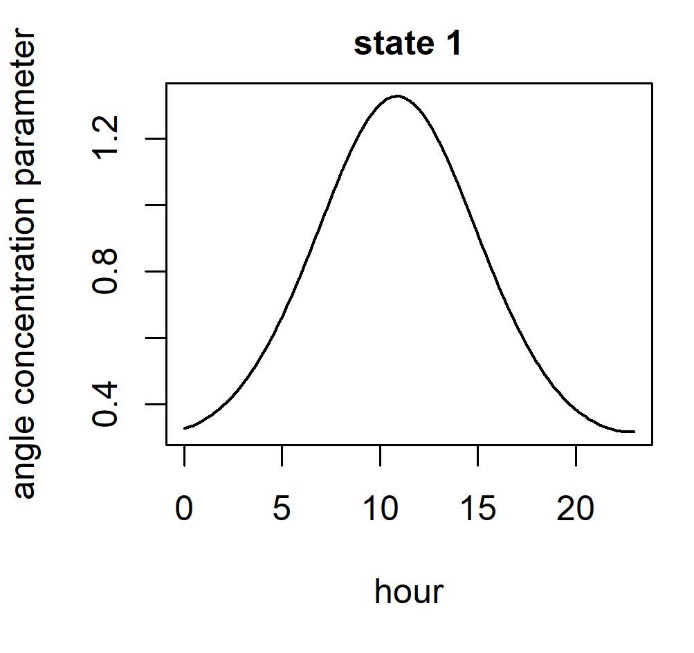 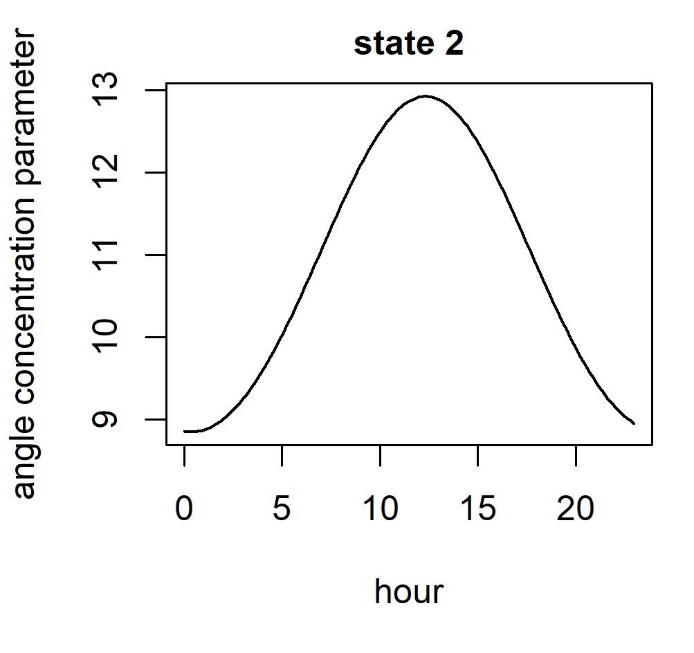 (C)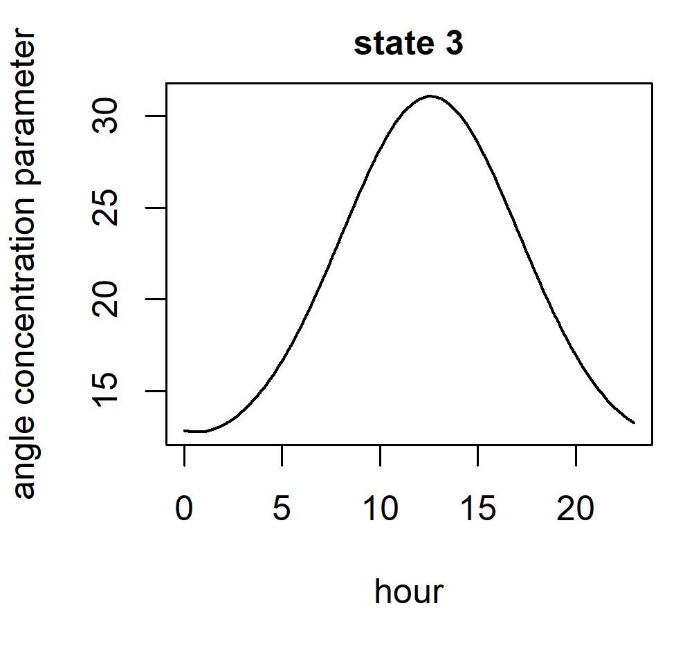 Figure S 1. Variation in the distribution of turning angle for each behavioural state with hour of day for (A) state 1 - intensive search, (B) state 2 - extensive search, and (C) state 3 - transiting. 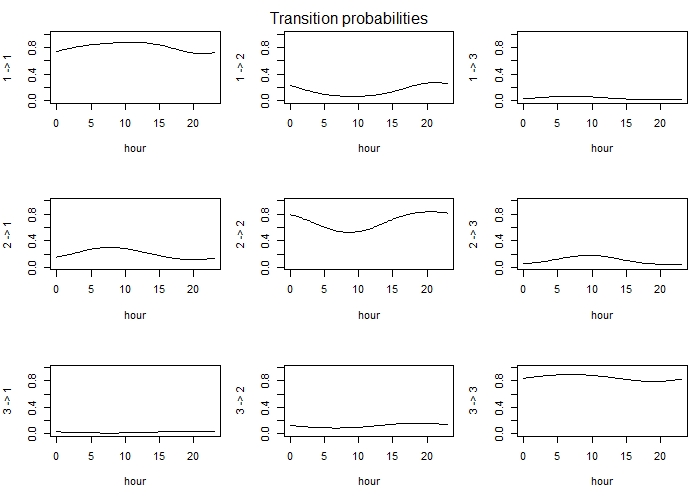 Figure S 2. The probability (y-axis) of transitioning between behavioural states for breeding Leach's Storm-Petrels with hour of the day. State 1 is intensive search, state 2 is extensive search, and state 3 is transiting.(A)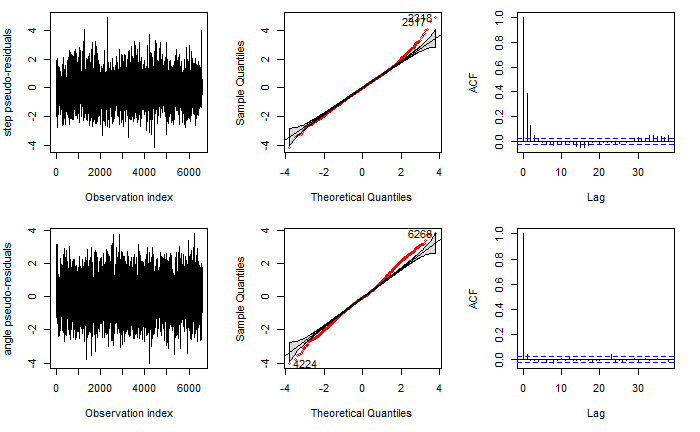 (B)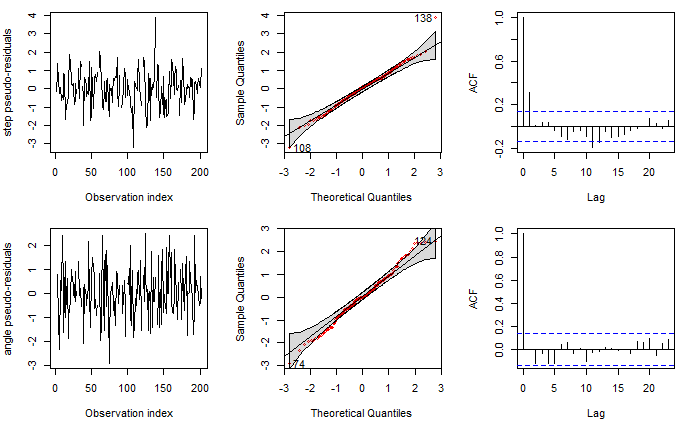 Figure S . Tests of assumptions of the Hidden Markov Models for GPS tracking from Leach’s Storm-Petrels from (A) 2016, 2018, 2020, 2021 (2-hour sampling interval) and (B) 2019 (3-hour sampling interval).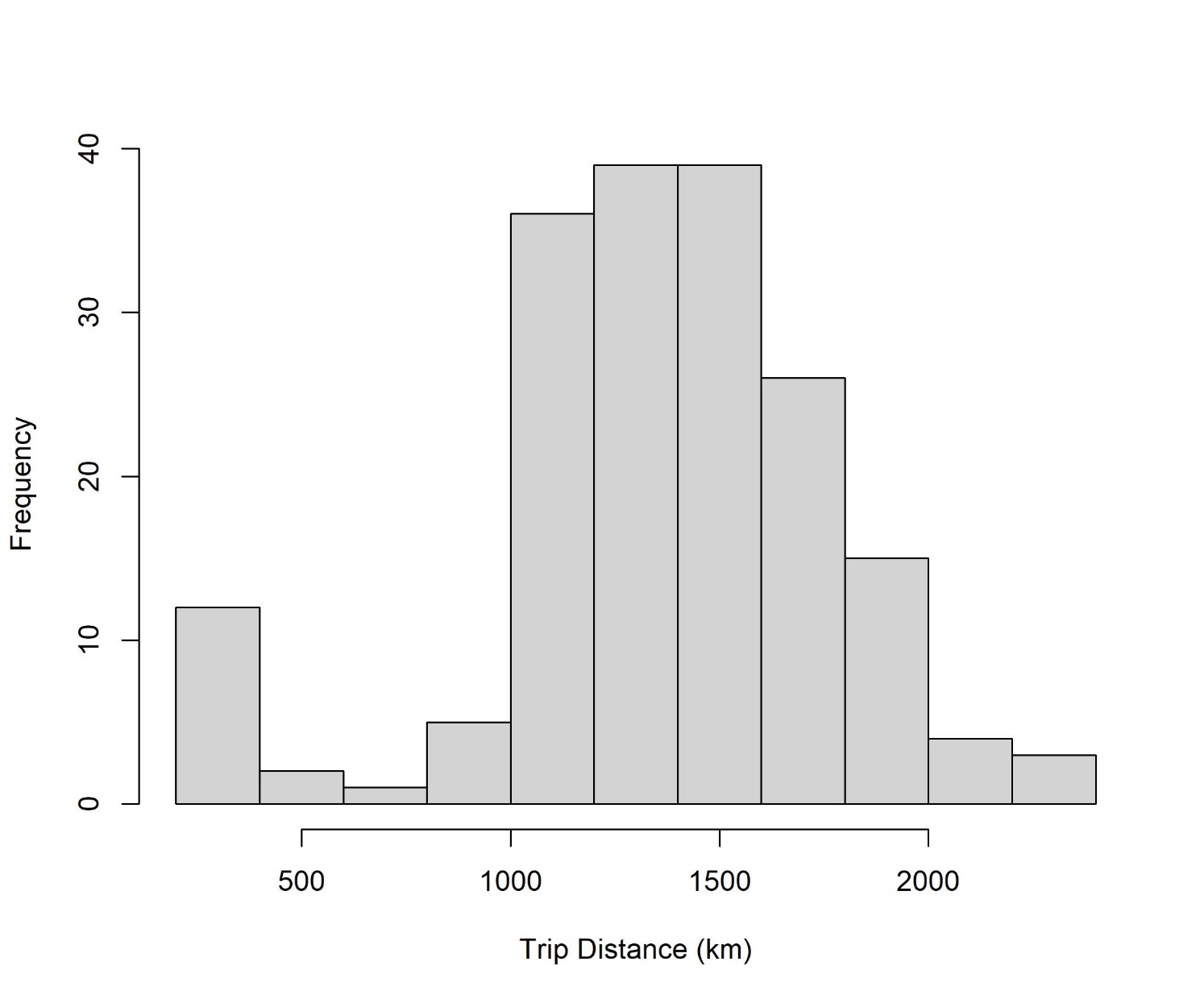 Figure S 4. Histogram of the trip distances of Leach’s Storm-Petrels breeding at Gull Island, Witless Bay, Newfoundland and Labrador, Canada from 2016 – 2021. Note the bimodal distribution indicating a small number of short trips.Supplementary TablesTable S . Summary information for all trips. Trips in which the bird flew within the average light catch basin are highlighted in yellow, and trips in which the bird flew within the maximum average light catch basin are highlighted in orange.Please see Table_S1.xlsxTable S . BAI and percent overlap for all groups of behavioural states, individuals, breeding phases, and years.Table S . Type III ANOVA table and random effects of the general linear mixed model for Leach’s Storm-Petrel foraging trip distance during the breeding season on Gull Island, Witless Bay, Newfoundland and Labrador, Canada.Table S . Type III ANOVA table and random effects of the general linear mixed model for Leach’s Storm-Petrel foraging trip duration during the breeding season on Gull Island, Witless Bay, Newfoundland and Labrador, Canada.Table S . Duration of time spent within an oil platform light catch basin by Leach’s Storm-Petrels breeding at Gull Island, Witless Bay, Newfoundland and Labrador, Canada from 2016-2021. The mean radius of the light catch basin is 5.3 km, and the maximum radius is 10.7 km (calculated from Gjerdrum et al. 2021). The mean flight speed of Leach’s Storm-Petrels, regardless of behavioural state, is 17.6 km/h (calculated from our data). The flight speeds of each behavioural state are transit: 28.6 km/h, extensive search: 16.2 km/h, intensive search: 7.4 km/h (calculated from our data).Table S . Type III ANOVA table and random effects of the logistic mixed model for the odds of a Leach’s Storm-Petrel entering the light catch basin of an oil platform during a foraging trip from Gull Island, Witless Bay, Newfoundland and Labrador, Canada.Transit or ForageComparisonTimeBAI% OverlapBAI sd% Overlap sdN/AStatesExtensive to Transit0.860.36N/A0.15N/AStatesIntensive to Extensive0.960.75N/A0.10N/AStatesIntensive to Transit0.730.00N/A0.00TransitIndividuals2016 Incubation0.630.350.260.34ForageIndividuals2016 Incubation0.220.080.250.22TransitIndividuals2016 Chick-rearing0.830.560.100.22ForageIndividuals2016 Chick-rearing0.550.330.230.32TransitIndividuals2018 Incubation0.800.430.150.28ForageIndividuals2018 Incubation0.250.150.240.32TransitIndividuals2019 Incubation0.900.660.070.23ForageIndividuals2019 Incubation0.840.530.070.25TransitIndividuals2020 Incubation0.860.530.070.16ForageIndividuals2020 Incubation0.390.110.360.17TransitIndividuals2020 Chick-rearing0.760.480.170.29ForageIndividuals2020 Chick-rearing0.430.170.270.30TransitIndividuals2021 Incubation0.680.400.330.33ForageIndividuals2021 Incubation0.400.180.300.29TransitIndividuals2021 Chick-rearing0.770.450.140.27ForageIndividuals2021 Chick-rearing0.420.200.290.32TransitIndividualsAll Birds0.740.440.190.28ForageIndividualsAll Birds0.360.180.290.30TransitBreeding Phase2016, 2020, 20210.950.76N/A0.21ForageBreeding Phase2016, 2020, 20210.870.67N/A0.26TransitYearsChick-rearing0.970.840.010.08ForageYearsChick-rearing0.930.770.010.06TransitYearsIncubation0.950.820.020.13ForageYearsIncubation0.870.640.040.21VariableVariableChi Squareddfdfp valuep valueInterceptIntercept242.6511<0.001<0.001YearYear6.32440.180.18Breeding PhaseBreeding Phase4.39110.0360.036Random EffectsGroupsGroupsGroupsNameNameVarianceVarianceStandard DeviationRandom EffectsIDIDID(Intercept)(Intercept)2370223702154.0Random EffectsResidualResidualResidual147367147367383.9VariableVariableChi Squareddfdfp valuep valueInterceptIntercept201.3011<0.001<0.001YearYear3.99440.410.41Breeding PhaseBreeding Phase5.20110.0230.023Random EffectsGroupsGroupsGroupsNameNameVarianceVarianceStandard DeviationRandom EffectsIDIDID(Intercept)(Intercept)89.6589.659.47Random EffectsResidualResidualResidual486.36486.3622.05Flight SpeedLight Catch BasinAverage Exposure Duration (mins)Minimum Exposure Duration (mins)Maximum Exposure Duration (mins)meanmean341085meanmax9732268transitmean21652transitmax6019164extensivemean371093extensivemax10635291intensivemean8023202intensivemax23075634VariableVariableChi Squareddfdfp valuep valueInterceptIntercept8.82110.00300.0030YearYear1.46440.830.83Breeding PhaseBreeding Phase0.039110.840.84Time of DayTime of Day1.35110.250.25Random EffectsGroupsGroupsGroupsNameNameVarianceVarianceStandard DeviationRandom EffectsIDIDID(Intercept)(Intercept)1.391.391.18